
 Patrizia Patz 
Ich mach mein Ding
Wie du Beruf und Berufung vereinst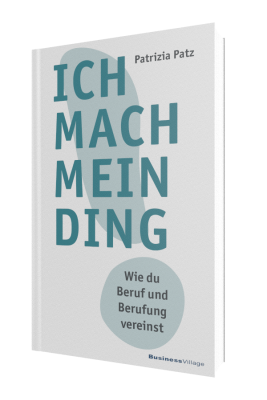 
1. Auflage BusinessVillage 2021
ca. 220 SeitenISBN-Buch	 978-3-86980-599-3		19,95 Euro
ISBN-PDF	 	978-3-86980-600-6		15,95 Euro
ISBN-EPUB	 978-3-86980-601-13	15,95 Euro
Pressematerialien: 
http://www.businessvillage.de/1120.html Wir wurden in einer Gesellschaft konditioniert, in der Arbeit in erster Linie Überleben sichert und Status verleiht. Berufung ist in der gegenwärtigen Arbeitswelt kein wirklicher Aspekt, über den es sich nachzudenken lohnt. Und selbst dann, wenn wir Klarheit darüber haben, wofür wir brennen, was wir wirklich tun wollen, verharren die meisten Berufungssuchenden im bewährten Modell.Warum tauschen wir so freimütig die scheinbare Sicherheit gegen Freiheit und Erfüllung? Warum ist uns der Mut abhandengekommen?Antworten liefert Patrizia Patz’ Buch. Es lotet die Machbarkeit zwischen Wunsch und Wirklichkeit aus und liefert attraktive Möglichkeiten, unserer Passion und unseren Talenten auf die Spur zu kommen und ein gutes Leben zu verwirklichen – mit einem Beruf, der auch die Rechnungen bezahlt. Damit das gelingt, brauchen wir eine neue Art zu denken und ein wenig Mut, den vorgezeichneten Mainstream-Berufsweg zu verlassen und die eigene Komfortzone zu erweitern.Die ersten Schritte sind dabei ganz einfach: Verschaffe dir Klarheit über das, was du gerne tust und wofür du brennst. Befreie dich von Erwartungen, denen du entsprechen solltest. Fasse Mut und vertraue auf die Schöpferkraft, die in dir schlummert.Die AutorinPatrizia Patz ist die evolutionäre Krustensprengerin. Als Profi-Trainerin und Coach begleitet sie seit über siebzehn Jahren Menschen und Organisationen über die Grenzen ihrer Konditionierung hinaus zu mehr Möglichkeiten und authentischer Lebendigkeit. Sie ist Expertin für die Verbindung von Emotion und Ratio, sodass ihre Kunden neben wirksamen Lösungen auch die Kraft ihrer Gefühle zurückgewinnen. » www.emotional-empowerment.de 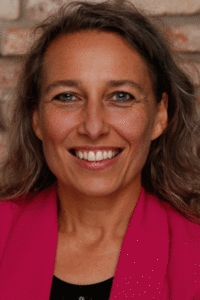 Über BusinessVillageBusinessVillage ist der Verlag für die Wirtschaft. Unsere Themen sind Beruf & Karriere, Innovation & Digitalisierung, Management & Führung, Kommunikation & Rhetorik und Marketing & PR. Unsere Bücher liefern Ideen für ein neues Management und selbstbestimmtes Leben. BusinessVillage macht Lust auf Veränderung und zeigt, was geht. Update your Knowledge!PresseanfragenSie haben Interesse an honorarfreien Fachbeiträgen oder Interviews mit unseren Autoren? Gerne stellen wir Ihnen einen Kontakt her. Auf Anfrage erhalten Sie auch Besprechungsexemplare, Verlosungsexemplare, Produktabbildungen und Textauszüge. BusinessVillage GmbH
Jens Grübner
Reinhäuser Landstraße 22  
37083 GöttingenE-Mail: redaktion@businessvillage.de
Tel: +49 (551) 20 99 104
Fax: +49 (551) 20 99 105